Summer Assignment for Mr. Johnson’s Pre-IB U.S. Government class:  Read this book and write a 500 word reflection (two pages, double spaced, 12 point font).  Due the first day of school in August.  (It’s probably in your public library or $10.59 on Amazon.)  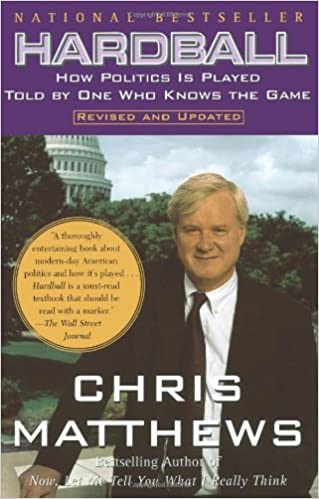 